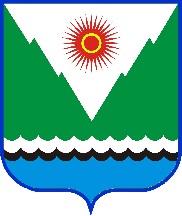 РЕШЕНИЕО внесении изменений в Положение о бюджетном процессе в сельском поселении Верхнесуянский сельсовет муниципального района Караидельский район Республики Башкортостан, утвержденное решением Совета сельского поселения Верхнесуянский сельсовет муниципального района Караидельский район Республики Башкортостан от 29 апреля 2010 года №35/5В соответствии со статьей 78 Бюджетного кодекса Российской Федерации, в целях приведения в соответствие с действующим законодательством муниципальных нормативных актов Совет сельского поселения Верхнесуянский сельсовет муниципального района Караидельский район Республики Башкортостан решил:Внести следующие изменения в Положение о бюджетном процессе в сельском поселении Верхнесуянский сельсовет муниципального района Караидельский район Республики Башкортостан, утвержденное решением Совета сельского поселения Верхнесуянский сельсовет муниципального района Караидельский район Республики Башкортостан от 29.04.2010 года №35/5, с учетом изменений, утвержденных решениями от 27.03.2012 года № 14/3, 13.03.2014 года №37/3, 01.07.2014 года №40/3, от 15.10.2014 года №41/4, от 24.06.2015 года №49/5, от 30.05.2018 года №29/3:  1.1. Изложить пункт 5 статьи 14 в следующей редакции: «5. Субсидии, предусмотренные настоящей статьей, могут предоставляться из бюджета поселения Верхнесуянский сельсовет в соответствии с условиями и сроками, предусмотренными соглашениями о государственно-частном партнерстве, муниципально-частном партнерстве, концессионными соглашениями, заключенными в порядке, определенном законодательством Российской Федерации  о концессионных соглашениях.Обязательным условием предоставления субсидий, включаемым  в договоры (соглашения) о предоставлении субсидий на финансовое обеспечение затрат в связи с производством (реализацией) товаров, выполнением работ, оказанием услуг и (или) в нормативные правовые акты, муниципальные правовые акты, регулирующие их предоставление, является запрет приобретения за счет полученных средств иностранной валюты, за исключением операций, осуществляемых в соответствии с валютным законодательством РФ при закупке (поставке) высокотехнологичного импортного оборудования, сырья и комплектующих изделий, а также связанных с  достижением целей предоставления этих средств иных операций, определенных нормативными правовыми актами, муниципальными правовыми актами, регулирующими предоставление субсидий указанным юридическим лицам.».Обнародовать настоящее решение на информационном стенде в здании администрации сельского поселения Верхнесуянский сельсовет по адресу: 452379, Республика Башкортостан, Караидельский район, д. Седяш,   ул. Трактовая, 9, и разместить в сети общего доступа «Интернет» на официальном сайте сельского поселения: www.suyan-sp.ru.Глава сельского поселения Верхнесуянский сельсовет муниципального района Караидельский  район  Республики Башкортостан                                                   Р.Ф. Агалтдиновд. Седяш26 ноября 2019 года № 3/6